Угодья. Угодья представляют собой полосу сельскохозяйственных угодий между рекой Кременкой и железной дорогой, лесных участков практически нет, есть небольшая полоса лиственных деревьев и кустарников.Земли сельхозугодий на южной части участка практически полностью в собственности ООО «Митридат».Транспорт. Хорошая транспортная доступность – вдоль участка тянется автомобильная дорога Озерешно – Нестерково.Охотничьи ресурсы:Телефоны: 8-812-539-50-77 Горячая линия по борьбе с браконьерствомИнспектор района: 8-911-131-16-76 Яблоков Павел ГеннадьевичОписание границПлощадь 0,7 тыс. га- Северная: От пересечения реки Кременка с железной дорогой Гатчина - Толмачево общим направлением на восток вниз по течению реки Кременка до пересечения с автомобильной дорогой Озерешно - Нестерково в поселке Озерешно.- Восточная: От пересечения реки Кременка с автодорогой Озерешно - Нестерково общим направлением на юг вниз по течению реки Кременка до безымянного притока в квартале 37 Чащинского участкового лесничества Гатчинского лесничества.- Южная: От места слияния безымянного притока с рекой Кременка общим направлением на запад вверх по течению безымянного ручья до железной дороги Гатчина - Толмачево.- Западная: От пересечения железной дороги Гатчина - Толмачево с безымянным ручьем общим направлением на север по железной дороге до реки Кременка.Площадь 0,7 тыс. га- Северная: От пересечения реки Кременка с железной дорогой Гатчина - Толмачево общим направлением на восток вниз по течению реки Кременка до пересечения с автомобильной дорогой Озерешно - Нестерково в поселке Озерешно.- Восточная: От пересечения реки Кременка с автодорогой Озерешно - Нестерково общим направлением на юг вниз по течению реки Кременка до безымянного притока в квартале 37 Чащинского участкового лесничества Гатчинского лесничества.- Южная: От места слияния безымянного притока с рекой Кременка общим направлением на запад вверх по течению безымянного ручья до железной дороги Гатчина - Толмачево.- Западная: От пересечения железной дороги Гатчина - Толмачево с безымянным ручьем общим направлением на север по железной дороге до реки Кременка. ООУ Гатчинского района (Район п. Озерешно)Площадь 0,7 тыс. га + 0,7 тыс. гаНаселённые пункты: Озерешно, ОльховецСадоводства: отсутствуют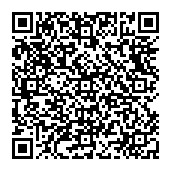 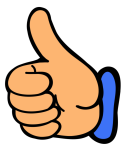 утки, вальдшнеп, зайцы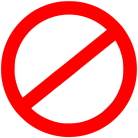 все виды охотничьих ресурсов, кроме вышеуказанных